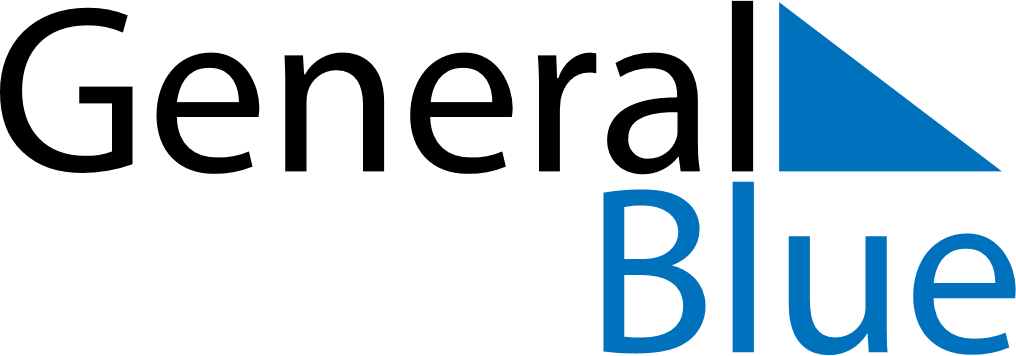 Bermuda 2023 HolidaysBermuda 2023 HolidaysDATENAME OF HOLIDAYJanuary 1, 2023SundayNew Year’s DayJanuary 2, 2023MondayNew Year’s Day (substitute day)April 7, 2023FridayGood FridayMay 26, 2023FridayBermuda DayJune 19, 2023MondayNational Heroes DayAugust 3, 2023ThursdayEmancipation DayAugust 4, 2023FridaySomers’ DaySeptember 4, 2023MondayLabour DayNovember 11, 2023SaturdayRemembrance DayNovember 13, 2023MondayRemembrance Day (substitute day)December 25, 2023MondayChristmas DayDecember 26, 2023TuesdayBoxing Day